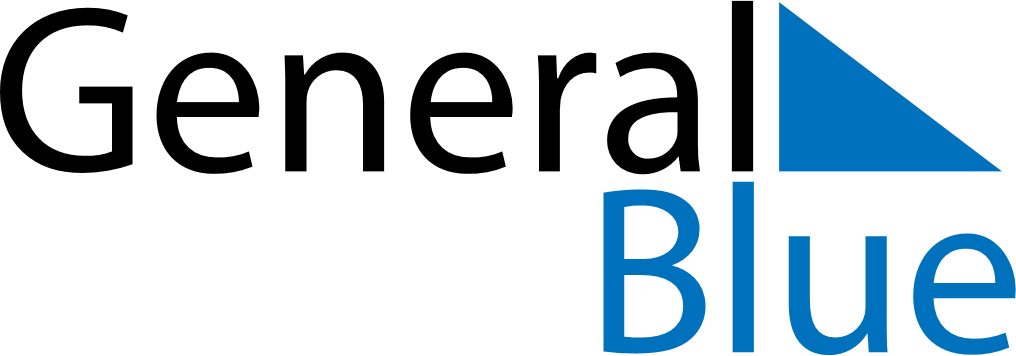 June 2020June 2020June 2020June 2020HondurasHondurasHondurasSundayMondayTuesdayWednesdayThursdayFridayFridaySaturday12345567891011121213Pupil’s Day14151617181919202122232425262627282930